السؤال الأول :  ادخل كان أو إحدى أخواتها على الجمل الآتية وغيّر ما يلزم :أ. السجينُ طليقٌ .........................................................................................................................ب. القطاران مسرعان  ...............................................................................................................ج. المسلمون منتصرون .............................................................................................................د. المعلماتُ نشيطاتٌ ...................................................................................................................ــــــــــــــــــــــــــــــــــــــــــــــــــــــــــــــــــــــــــــــــــــــــــــــــــــــــــــــــــــــــــــــــــــــــالسؤال الثاني :  عين اسم كان وأخواتها في الجمل الآتية وبيّن نوعه :أ. ليس في المنزل أحدٌ .............................................................................................................ب. باتت الطالبة تذاكر دروسها ...................................................................................................ج. قال تعالى : { وَكُن مِّنَ الشَّاكِرِينَ }.........................................................................................د. كنت من المتفوقين ..................................................................................................................السؤال الثالث:  عين خبر كان وأخواتها في الجمل الآتية وبيّن نوعه : أ. مازالت فلسطين تحت الإحتلال .................................................................................................ب.أمسى القمرُ ينشر أنواره ........................................................................................................د. كان العالم بحثه دقيق ..............................................................................................................ـــــــــــــــــــــــــــــــــــــــــــــــــــــــــــــــــــــــــــــــــــــــــــــــــــــــــــــــــــــــــــــــــــــــــــــــــــــــالسؤال الرابع :  اعرب ما تحته خط :أ.  باتت الريح هبوبها قويٌ . . هبوب : ......................................................................ها:........................................................قوي : .........................................................................................................................................ب. قال تعالى : { لن نبرح عليه عاكفين} .نبرح : ........................................................................................................................................عليه : ........................................................................................................................................عاكفين : .....................................................................................................................................ج. قال تعالى : { وأوصاني بالصلاة والزكاة مادمت حياً} .ما دمت : ....................................................................................................................................حيا : ..........................................................................................................................................د. باتت الطالبة تذاكر دروسها .الطالبة : .....................................................................................................................................تذاكر : ...........................................................................................................................................................................................................................................................................................ه. ظلّ العصفور فوق الشجرة .ظلّ : .....................................................................................................................................العصفور :...................................................................................................................................فوق :.........................................................................................................................................الشجرة :........................................................................................................................................................................................................................................................................................و. قال تعالى {لَيْسَ عَلَى الأَعْمَى حَرَجٌ}لَيْسَ :.........................................................................................................................................عَلَى :........................................................................................................................................الأَعْمَى :....................................................................................................................................حَرَجٌ :.....................................................................................................................................قسم اللغة العربية / مدارس تقاربإعداد المعلمـــتان : ولاء كراجة ، حنين درويش            مدارس تقارب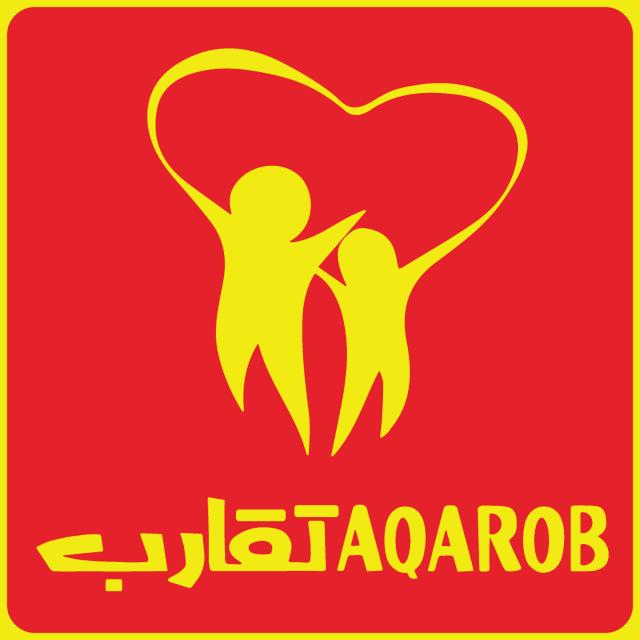 Taqarob schools                 ورقة عمل رقم (3) المبحث :اللغة العربية                                     اسم الدرس : كان و أخواتها                     الفصل الأول   2022/2023 اسم الطالب/الطالبة: ..............................................................................                              الصف:التاسع 